Publicado en  el 06/03/2014 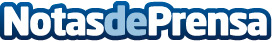 Bankia colabora con el Institut Guttmann en la creación de una Sala de Estimulación Sensorial para el tratamiento de pacientes con daño neurológico severoEl espacio, totalmente innovador y dotado con las últimas tecnologías en este tipo de terapia, favorece la interacción terapéutica en pacientes con deficiencias cognitivas severas a través de estímulos sensorialesDatos de contacto:BankiaNota de prensa publicada en: https://www.notasdeprensa.es/bankia-colabora-con-el-institut-guttmann-en-la_1 Categorias: Medicina Innovación Tecnológica http://www.notasdeprensa.es